ABSTRAKPENGARUH PENGGUNAAN METODE GUESSING GAME PADA TEKS DESKRIPSI DI KELAS II SMP SATRIA DHARMA PERBAUNGANWINDY PUSPITAPenelitian ini bertujuan untuk mengetahui ada pengaruh dari Penggunaan metode Guessing Game dalam pembelajaran Teks Deskripsi. Penelitian ini dilakukan oleh siswa kelas VII Smp Swasta Satria Dharma Perbaungan. Metode penelitian ini menggunakan metode kuantitatif dengan ramcangan penelitian pre-test-post test. Pengambilan Sample dilakukan dengan membagi kelompok menjadi 2 kelas, yaitu kelas eksperimen dan kelas kontrol.penilotian ini menggunakan teknik pengukuran untuk mengumpulkan data dan allat tes tertulis t. Hasil dari data menemukan efek dari penanganan adalah 1.67  Kesimpulanya adanya pengaruh baik dari penggunaan metode guessing game dalam pembelajaran teks Deskripsi.Kata kunci: Guessing Game,Pembelajaran Teks Deskriptif.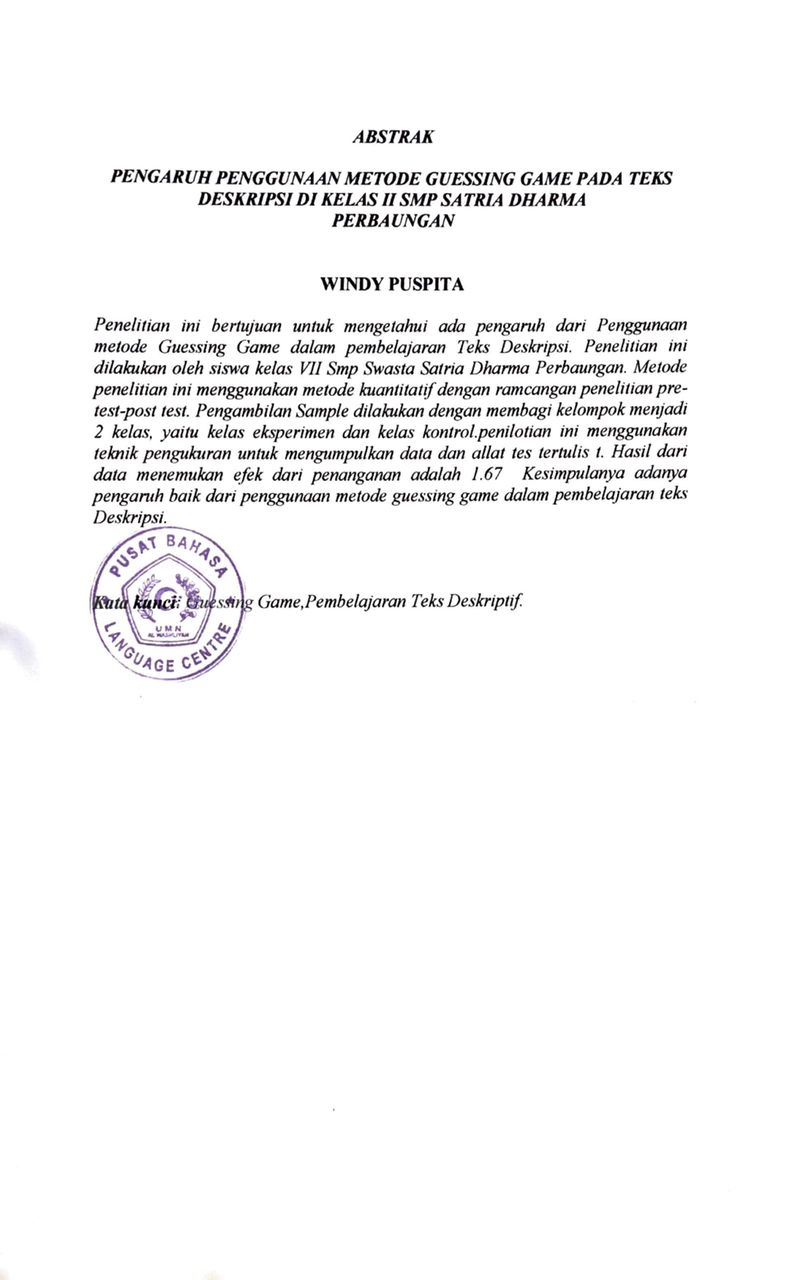 